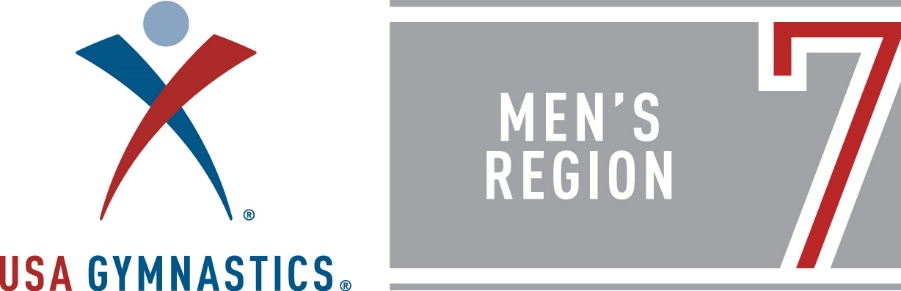 Region 7 Future Stars Regional Championships and ClinicOctober 16 & 17, 2021Hosted by Williamsburg Gymnastics 144-A Tewning Rd Williamsburg VA 23188Details: $100 Entry Fee – Payable to “USA Gymnastics Region 7 Mens”Enter in the USAG Meet Registration SystemPayments mailed to: Region 7 Gymnastics | C/O Richard Pulsfort | 529 Maple Ave | Elizabeth NJ | 07202Tentative schedule will have all competitors in one session on Sunday, mid-day.ANY athlete wishing to compete in Future Stars is welcome.Qualification scores to Nationals have NOT been released as of the date of this publication.Future Stars National TestingLocation: 	 TBADate: 	 November 17th - 21stRegion 7 Elite Team Training ClinicOctober 16 & 17, 2021Hosted by Williamsburg Gymnastics 144-A Tewning Rd Williamsburg VA 23188Details: (limit to 30 gymnasts)$100 Entry Fee – Payable to “USA Gymnastics Region 7 Mens”Enter in the USAG Meet Registration SystemPayments mailed to: Region 7 Gymnastics | C/O Richard Pulsfort | 529 Maple Ave | Elizabeth NJ | 07202All interested Level 10 Athletes & Coaches are welcome to attend. Region 7 is looking for 6 AA athletes that can score 78+ under the new Code of Points.Final Start Values should be upwards of 14.0+ on most (if not all) events.Athletes should be aiming for final scores at a 13.0 or higher across all 6 events.Elite Team Cup – February 23 – 27, 2022 TBDThe Region 7 delegation will comprise 6 members, and 1 alternate (non-traveling). Current Level 10 Jr. National Team members have an automatic spot on the Region Elite Team. The region is looking for scores from athletes that have competed in the following meets:Greater New York Invitational – December 4 & 5, 2021West Point Open – January 14 – 16, 2022Gymnasts can submit routine videos to be considered to Dropbox by January 16th. (https://www.dropbox.com/sh/23dtovqdyjg67iv/AABtBjCBEI28xl9A2pb7I2DIa?dl=0)Final determination for team members will be February 1, 2022AgeBirth Year8-year-old20139-year-old201210-year-old 2011Can progress to National Testing11-year-old 2010Can progress to National Testing12-year-old 2009Can progress to National Testing